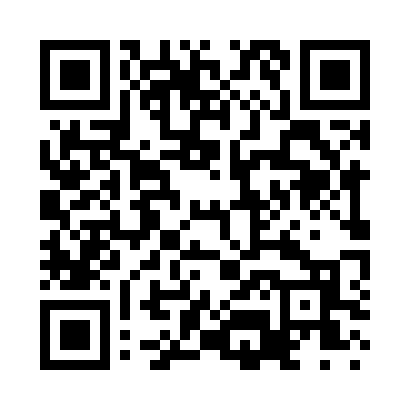 Prayer times for Lake Las Vegas, Nevada, USAMon 1 Jul 2024 - Wed 31 Jul 2024High Latitude Method: Angle Based RulePrayer Calculation Method: Islamic Society of North AmericaAsar Calculation Method: ShafiPrayer times provided by https://www.salahtimes.comDateDayFajrSunriseDhuhrAsrMaghribIsha1Mon3:595:2712:444:348:019:282Tue4:005:2712:444:348:019:283Wed4:005:2812:444:348:009:284Thu4:015:2812:444:348:009:275Fri4:025:2912:444:348:009:276Sat4:025:2912:454:348:009:277Sun4:035:3012:454:358:009:268Mon4:045:3012:454:357:599:269Tue4:055:3112:454:357:599:2510Wed4:055:3212:454:357:599:2511Thu4:065:3212:454:357:589:2412Fri4:075:3312:454:357:589:2413Sat4:085:3312:464:357:579:2314Sun4:095:3412:464:357:579:2215Mon4:105:3512:464:357:579:2116Tue4:115:3512:464:357:569:2117Wed4:125:3612:464:357:559:2018Thu4:125:3712:464:357:559:1919Fri4:135:3812:464:357:549:1820Sat4:145:3812:464:357:549:1721Sun4:155:3912:464:357:539:1622Mon4:165:4012:464:357:529:1523Tue4:175:4012:464:357:529:1524Wed4:185:4112:464:357:519:1425Thu4:195:4212:464:357:509:1226Fri4:205:4312:464:357:499:1127Sat4:225:4412:464:347:499:1028Sun4:235:4412:464:347:489:0929Mon4:245:4512:464:347:479:0830Tue4:255:4612:464:347:469:0731Wed4:265:4712:464:347:459:06